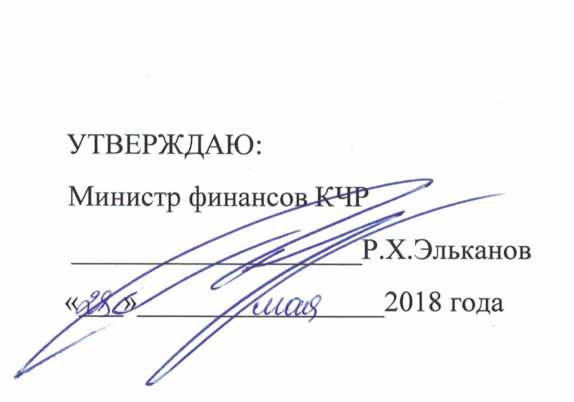 Объявление о конкурсе проектов
по представлению бюджета для гражданОбщие положенияВ целях выявления и распространения лучшей практики представления бюджета публично-правового образования в формате, обеспечивающем открытость и доступность для граждан информации об управлении общественными финансами, Министерство финансов Карачаево-Черкесской Республики (Организатор Конкурса) объявляет открытый публичный конкурс проектов по представлению бюджета для граждан (Конкурс). Методическое обеспечение Конкурса осуществляется Организатором Конкурса.Местонахождение Организатора Конкурса: Дом Правительства, ул. Комсомольская 23, г.Черкесск: http://minfin09.ru.Участниками Конкурса могут быть физические лица и юридические лица. Участник представляет только одну заявку с указанием в ней соответствующей (-их) номинации (-ий). Не допускается представление одного и того же проекта для участия в Конкурсе одновременно от физического и юридического лица. Конкурс среди физических и среди юридических лиц проводится отдельно.В случае представления физическим или юридическим лицом одного проекта сразу в нескольких номинациях Конкурсная комиссия имеет право отклонить проект для участия в той (тех) номинации (-ях), критериям которой(-ых) он не соответствует.Отбор победителей Конкурса осуществляется Конкурсной комиссией на основании Методики оценки заявок на участие в Конкурсе.Предметом Конкурса является разработка проекта по представлению информации о бюджете в понятной и доступной форме, соответствующего установленным в Методике требованиям.Конкурс проводится среди физических лиц по следующим номинациям:«Бюджет: сколько я плачу и что получаю?»;«Бюджет муниципального образования в вопросах и ответах»;«Популярный словарь бюджетных терминов»;«Социальная реклама бюджета для граждан».Среди юридических лиц конкурс проводится в номинациях:«Лучший проект бюджета для граждан»;«Государственные и муниципальные услуги для граждан»;«Интерактивный бюджет для граждан»;«Гражданам о финансах государственного (муниципального) учреждения».Для участия в Конкурсе претенденты должны представить Конкурсный проект по номинации (-ям) с указанием предложений по практической реализации представленного проекта.Порядок организации, а также сроки проведения Конкурса определены в Положении о конкурсе проектов по представлению бюджета для граждан.II. Организация Конкурса1. Для участия в Конкурсе лицо, желающее принять в нем участие, представляет Организатору Конкурса конкурсные материалы в составе, предусмотренном Положением.Время и даты начала и окончания представления заявки дляПредставление конкурсных материалов осуществляется вэлектронном виде на адрес электронной почты: l_gerbekova@mfkchr.ru	-с приложением сканированной версии подписанной заявки.Заявка для участия в предварительном отборе Конкурса подается в электронной унифицированной форме (см. приложение 1) с указанием в ней номинации (-ий), сведений об участнике (Ф.И.О. — для физического лица, наименование организации — для юридического лица) и контактной информации, включая адрес электронной почты. Если конкурсный проект разработан группой авторов, в заявке на участие указываются сведения обо всех авторах и их контактная информация. Заявка юридического лица подписывается руководителем организации и заверяется печатью организации.В течение 5 (пяти) рабочих дней со дня окончания приема заявок для участия  Организатор Конкурса рассматривает заявки на участие в  Конкурсе на предмет соответствия следующим условиям:представление в срок;представление одним участником не более одной заявки;указание номинации (-ий), в которой (-ых) представлен проект;общее соответствие представленного проекта основным критериям по указанной (-ым) в заявке номинации (-ям).Оценка заявок для определения победителей Конкурса осуществляется в соответствии с Методикой оценки заявок на участие в Конкурсе. На основании Методики оценки заявок на участие в Конкурсе Конкурсная комиссия формирует и утверждает сводную оценку заявок участников Конкурса. С учетом сводной оценки заявок Конкурсная комиссия утверждает протокол о победителях Конкурса в срок не позднее 5 сентября  2018 года. Данная информация размещается на официальном сайте Организатора Конкурса не позднее 6 сентября 2018 года с указанием даты, времени и места проведения церемонии награждения победителей и участников Конкурса: http://minfin09.ru.По результатам Конкурса вручаются:победителям - дипломы I, II, III степени.По решению Конкурсной комиссии один из победителей среди юридических лиц и один из победителей среди физических лиц будут награждены почетными грамотами Министерства финансов Карачаево-Черкесской Республики, а также поощрительными призами.	 Информация о Конкурсе, в том числе о победителях и участниках, размещается на официальном сайте Организатора Конкурса: http://minfin09.ru.Победители и участники Конкурса вправе размещать информацию об участии и победе в рекламно-информационных материалах и на официальных сайтах. Организатор Конкурса вправе осуществлять выпуск информационно-рекламных изданий и публикацию материалов в СМИ о содержании, участниках и победителях Конкурса, в том числе в целях распространения данных материалов на конференциях, семинарах, круглых столах и других мероприятиях.По результатам Конкурса Организатором будет создана электронная библиотека (далее — Библиотека), в которую будут включены конкурсные проекты победителей, а также могут быть включены конкурсные проекты иных участников Конкурса на основании решения Конкурснойкомиссии.Представление заявок на участие в Конкурсе является согласием участника Конкурса на публикацию его конкурсного проекта в Библиотеке, на воспроизведение конкурсного проекта в любой форме, на его распространение, публичный показ, а также на размещение в сети Интернет.Предоставление участником Конкурса Организатору права на публикацию его конкурсного проекта в Библиотеке, на воспроизведение конкурсного проекта в любой форме, на его распространение, публичный показ и на его размещение в сети Интернет является безвозмездным.Конкурсные проекты не должны нарушать права собственности, авторские, смежные, личные и иные права третьих лиц, а также наносить ущерб их чести, достоинству, деловой репутации. До тех пор, пока не установлено иное, все авторские права на конкурсные проекты принадлежат предоставившему их участнику Конкурса. В случае, если будет установлено, что в составе конкурсного проекта содержатся материалы, правообладателем которых участник Конкурса не является, эти материалы будут немедленно изъяты из свободного доступа по первому требованию законного правообладателя.Представленные конкурсные проекты участникам Конкурса не возвращаются.Все возникающие вопросы участники конкурса могут направлять на электронный ящик l_gerbekova@mfkchr.ru, а также задать по телефону: 8 (8782) 26 65 25 (Гербекова Лейла Анзоровна, Хубиева Халимат Анзоровна)Приложение 1 к Объявлению о конкурсе проектов по представлению бюджета для гражданЗАЯВКА НА УЧАСТИЕ В КОНКУРСЕ ПРОЕКТОВ ПО ПРЕДСТАВЛЕНИЮ БЮДЖЕТА ДЛЯ ГРАЖДАНподпись*	расшифровка*** Для группы авторов обязательно представление сведений по каждому** Для организаций - подпись руководителя с указанием должности, заверенная печатьюучастия в конкурсе:начало приема заявок10.00(времямосковское)25 июня 2018 года;           окончание приема заявок18.00(времямосковское)25 июля 2018 года.Ф.И.О. участника* / наименование организации.Паспортные данные* / реквизиты организацииАдрес регистрации* / юридический адресКонтактный телефон*Электронная почта*Наименование номинации (-ий), в которой (-ых) представлен конкурсный проектНаименование конкурсного проектаКраткая аннотация (2-3 предложения)